Минск – Великое княжество Сула - Замки Мир и Несвиж – Гомель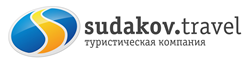 27.04-01.05.202427.04.2024г. 0 день. Выезд группы из Таганрога (Автовокзал, пл. Восстания,11) сбор в 07.30, отправление в 08:00, из Ростова сбор в 09:30, отправление в 10:00 (Автовокзал, пр. Сиверса,1)28.04.2024г. 1 день. Приезд в Минск, встреча с гидом.  Завтрак в кафе. Обзорная экскурсия по Минску. Столица Беларуси Минск — не только самый большой, но и один из самых старых городов страны. Проходя через столетия своей истории, Минск менялся, и следы этих изменений хорошо заметны в городском ландшафте: старинные церкви и костелы окружены модернистскими зданиями, а в нескольких минутах ходьбы от узких улочек Верхнего города — величественные ансамбли площадей и проспектов Минска, монументальные здания эпохи конструктивизма. Минск влюбляет в себя с первого взгляда, и справедливо будит желание узнать город поближе.Знакомство с Минском начинается у Привокзальной площади, где расположен архитектурный ансамбль с двумя башнями, известными также как Ворота города. В нескольких минутах ходьбы от вокзала находится площадь Независимости. Помимо своего размера и планировки, она также примечательна расположенными вокруг нее зданиями: Домом правительства, костелом Святых Симона и Алены, доходными домами XIX века. Отсюда удобно начинать прогулку по величественному проспекту Независимости. Среди главных жемчужин главной городской магистрали: ГУМ, почтамт, кинотеатр «Центральный», гостиница «Минск», цирк, обелиск на площади Победы. Часть проспекта Независимости примыкает к Верхнему городу. Во время пешеходной прогулки по Верхнему городу (пл. Свободы), откуда пошел Минск каменный, вы увидите - архитектурный ансамбль XVII-XVIII вв, гостиный двор, торговые ряды, кафедральный костел Пречистой Девы Марии, восстановленное здание Ратуши. Узнаете о главной святыне Кафедрального Святодухова Собора - Минской иконе Божией Матери и ее чудесном явлении горожанам. По соседству расположены два предместья, сохранившие дух старого Минска: Раковское и Троицкое. История города, его великие люди чудесным образом оживут в рассказе экскурсовода и продолжат свое повествование во время пешеходной прогулки по живописному Троицкому предместью, где кипела жизнь города позапрошлого века и куда сегодня влекут гостей музеи, сувенирные лавки, уютные кафе, корчмы и многое другое. Рядом расположен Остров Слез — мемориальный комплекс в память о жертвах войны в Афганистане.Минск — город, который стремится быть молодым. Наиболее плотная концентрация современной архитектуры — на проспекте Победителей: «Минск-Арена», велотрек, дворец конькобежного спорта, отель Marriott. Завершая экскурсию по Минску, вы познакомитесь со зданием Национальной библиотеки (внешний осмотр). Здание построено в форме сверкающего бриллианта, символизирующего ценность знаний человечества.ОБЕД.Заселение в гостиницу. Свободное время, прогулки по Минску – все рядом!Ночлег в Минске.29.04.2024г. 2 день. Завтрак в ресторане гостиницы. Экскурсия «Великое княжество Сула» Усадебно-парковый комплекс “Парк истории Сула”, созданный на месте усадьбы шляхетского рода Ленских, покоряет красками природы и старинными постройками, получившими после реставрации современное назначение, но и сохранившими обаяние прежних архитектурных форм. Интерактивный формат экскурсии позволит Вам превратиться из пассивного слушателя в активного участника. У въезда в усадьбу с музыкой встречает конный эскорт всадников в исторических костюмах. А затем начинается путешествие сквозь века: мегалитическая культура, стоянка древнего человека, деревянные идолы древних богов, поселение викингов - вся история этих мест на площадках Парка истории! Вы даже совершите свой импровизированный путь «из варяг в греки» на ладье викингов - ДРАККАРЕ! А погружение в средневековую историю Беларуси, когда Беларусь называли страной замков, начинается с осмотра сложенного из тесанного бутового камня Сульского замка, построенного по всем фортификационным правилам средних веков. Затем посещение оружейной мастерской - ковка холодного оружия и демонстрация сабельного боя. При посещении броварни и дегустации крепких напитков речь пойдет о традициях еды и питья, которые шлифовались в белорусских усадьбах столетиями. А узнать о богатой истории Ленских Вы сможете во время посещения музея Ленских и часовни в виде античного храма-ротонды. Посещение этой усадьбы ста-нет погружением в чарующий мир, где стираются грани между материальным и духовным, восстанавливается утраченная связь с прошлым. Неспешное течение пробегающей сквозь парк речки Сула, впадающей в полноводное и чистое озеро, множество колоритных построек на обширной территории позволит Вам сделать прекрасные фотографии.Возвращение в Минск. Поздний ОБЕД.Свободное врем – все рядом!Ночлег в Минске.30.04.2024г. 3 день. Завтрак, выселение из гостиницы.
Экскурсия Архитектурные памятники Мира и Несвижа (около 11 часов). Вы увидите самые ценные памятники Беларуси, внесенные ЮНЕСКО в Список всемирного культурного наследия – замок в Мире и дворцово-парковый ансамбль в Несвиже, многолетняя реставрация которых завершена в 2011 году. Величественный МИРСКИЙ ЗАМОК www.mirzamak.by начала XVI в. построен в виде четырёхугольника с мощными замковыми стенами и башнями по углам. Замок стоит на берегу живописного озера, его яркий архитектурный облик оставляет незабываемые впечатления – и чрезвычайно фотогеничен! В замке представлена материальная культура Великого княжества Литовского, охотничьи коллекции, рыцарские доспехи. Экскурсия начнется с исторической части: Радзивиллы, Витгенштейны, Святополк-Мирские оставили яркий след и в истории замка, и в истории страны. Погружение в атмосферу их жизни начинается с подвалов, где хранились съестные припасы и винные погреба, и заканчивается парадными залами, утопающими в роскоши рококо… Изысканный Портретный зал выполнял репрезентативные функции и свидетельствует о древности рода Радзивиллов, его рыцарской и военной славе. Основное парадное помещение эпохи Ренессанса – огромная столовая с кессонным потолком и мебелью конца XVI в. Затем осмотр экспозиции Юго-западной башни, прогулка по боевым галереям, спуск в тюремный подвал – яркие впечатления гарантированы! Рядом с замком – исполненная в стиле модерн ЦЕРКОВЬ-УСЫПАЛЬНИЦА последних титулованных владельцев замка – князей Святополк-Мирских.  Историческая часть ПОСЕЛКА МИР чудесно сохранила колорит бывшего уютного местечка, где на протяжении веков сообща — всем миром — жили белорусы, поляки, евреи, цыгане, татары… Православная церковь, католический костел, синагоги, дома ремесленников и купцов формируют ансамбль его Рыночной площади.ОБЕД.Получасовой переезд в Несвиж – бывшую столицу ординации князей Радзивиллов. На Рыночной площади этого живописного городка сохранилась ратуша, старинные торговые ряды, дома ремесленников; рядом – Слуцкая брама (городские ворота XVII в.). Осмотр ДВОРЦОВО-ПАРКОВОГО КОМПЛЕКСА XVI-XVIII веков, построенного Николаем Кшиштофом Радзивиллом “Сироткой” (архитектор Д.М. Бернардони), окруженного высокими земляными валами и обширными прудами. В его архитектуре переплетаются элементы ренессанса, барокко и классицизма. Величественный замок-дворец представляет собой систему соединенных в единый ансамбль зданий, образующих изящный парадный двор. Осмотр впечатляющих экспозиций в дворцовом комплексе. Парадные залы дворца (Охотничий, Бальный, Портретный, Каминный, Золотой, Гетманский и др.) различаются стилем убранства, содержат ценные коллекции произведений искусства, мебели, оружия, нумизматики. Осмотр жилых помещений дворца; посещение часовни. Прогулка по живописным паркам, примыкающим к замку. Знакомство с ФАРНЫМ КОСТЕЛОМ (1593 г., архитектор Д.М. Бернардони): великолепные фрески храма, находящаяся в подземелье КРИПТА – фамильная усыпальница Радзивиллов – ставят эту святыню в число наиболее ценных в Беларуси. Экскурсия повествует об истории династии Радзивиллов – одного из самых влиятельных родов Великого Княжества Литовского и Речи Посполитой, оставивших глубокий след в культурном наследии белорусского народа и всей европейской цивилизации…Переезд в Гомель. Заселение в гостиницу, свободное время.Ночлег в Гомеле.01.05.2024г. 4 день. Завтрак в кафе гостиницы. Обзорная экскурсия по Гомелю - дворцово-парковый ансамбль Румянцевых-Паскевичей.Гомель — второй по численности населения город Беларуси и определенно один из самых красивых. Просторные парки, величественная гладь реки Сож, изысканные памятники архитектуры — все это привлекает в Гомель множество туристов.Обзорная экскурсия начнется с посещения дворцово-паркового ансамбля Гомеля Румянцевых-Паскевичей, датируемого второй половиной XVIII века. Во время экскурсии по дворцу пройдем по его центральной части и башне, где воссоздана атмосфера былого дворцового убранства. Архитектурным великолепием восхищает парадный колонный зал, изысканностью - Красная гостиная, мемориальностью - зал торжественных приёмов, лёгкостью и изяществом - дворцовые галереи. В концертном зале, бывшей Белой гостиной, атмосфера музыкальных вечеров. Собрание музея Гомельского дворцово-паркового ансамбля - одно из богатейших в Беларуси. Вы увидите мемориальные вещи семьи Паскевичей, археологическую и нумизматическую коллекцию, собрание рукописных и старопечатных книг, ценные иконы и культовые предметы. В комплекс помимо дворца, построенного в стиле классицизм, входит парк с прудом, собор святых Петра и Павла, часовня-усыпальница Паскевичей, памятник Румянцеву, Зимний сад, смотровая башня и парк аттракционов. Парковые аллеи, усаженные в том числе двухсотлетними кленами, ясенями, каштанами, веймутовой сосной, пирамидальным дубом и маньчжурским орехом, примыкают к набережной реки Сож. Кстати, по реке в теплое время года можно прокатиться на теплоходе.Во время экскурсии по дворцово-парковому ансамблю Вы увидите расположенную по соседству Ильинскую церковь — самый старый старообрядческий храм Беларуси, возведенный в XVIII веке.Продолжится экскурсия на центральных улицах Гомеля, сохранивших огромное количество общественных и жилых зданий XVII-XVIII вв., построенных в стиле классицизм и барокко. Вы увидите замечательные образцы модерна конца XIX — начала ХХ вв. архитектора Станислава Шабуневского: жилые дома, особняки, общественные здания, Свято-Никольский монастырь. Завершается экскурсия на наиболее колоритной улице Гомеля — Советской, застроенной модернистскими и неоклассическим зданиями. Она выходит на главную площадь, на которой расположен величественный драматический театр.Обед в кафе. Окончание экскурсионной программы, свободное время. Отъезд домой - счастливой дороги!
02.05.2024г. 5 день. Прибытие в Ростов/Таганрог в ~16.00/17:30.Стоимость тура: 2хм. стандарт - 36 750 руб./чел., одноместное размещение – 39 950 руб./чел., дополнительное место в 2хм. стандарте – 35 700 руб./чел.В стоимость входит:Проезд по маршруту Таганрог – Ростов-на-Дону – Минск – Гомель – Ростов-на-Дону – Таганрог;Сопровождение;Работа экскурсовода; Проживание: 3 ночлега в гостиницах (Гостиница «Планета» 3*- Минск, Гостиница «Турист» 3* - Гомель);Питание: 4 завтрака, 4 обеда;Экскурсионное обслуживание.Обзорная экскурсия по Минску;Экскурсия в усадебно-парковый комплекс «Парк истории Сула»;Анимационная программа с дегустациями в Суле;Экскурсия по замковому комплексу "Мир";Экскурсия по дворцово-парковому комплексу Радзивиллов в Несвиже;Обзорная экскурсия по Гомелю;Экскурсия по дворцово-парковому ансамблю Румянцевых-Паскевичей.Внимание! Туристическая фирма оставляет за собой право вносить изменения в программу тура без уменьшения объема программы. Фирма не несет ответственности за позднее прибытие в связи с задержками на дорогах. Фирма оставляет за собой право, по мере необходимости, вносить изменения времени и последовательности экскурсий, производить замену экскурсий, сохраняя программу тура в целом. Фирма не несет ответственности за сохранность денег и личных вещей.    Внимание! При необходимости замены автобуса, компания не гарантирует сохранение  первоначальной рассадки пассажиров.